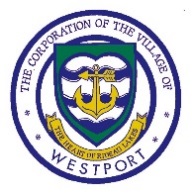 THE CORPORATION OF THE VILLAGE OF WESTPORT#2 COMMITTEE OF THE WHOLE MEETING AGENDASPECIAL BUDGET MEETINGTown Hall, WestportFebruary 7, 2017 at 5:00 p.m.ORDER OF BUSINESSCall to OrderAdoption of AgendaDeclarations of Conflict or Pecuniary InterestStaff Reports  	Review of General Expenditures 	Boating East Magazine  Adjournment of Committee of the Whole MeetingIf you require any accommodations for a disability in order to attend or participate in meetings or events, please contact us in advance so that arrangements can be made in a timely manner.  Please contact info@villageofwestport.ca or 613-273-2191.